                                                                                   Reflexionsgesetz                                                                 __________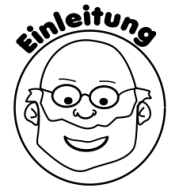                   Wenn ein Lichtstrahl auf einen Spiegel trifft, wird er reflektiert und ändert seine Richtung. Doch in welche    Richtung wird er reflektiert?
                  
                  
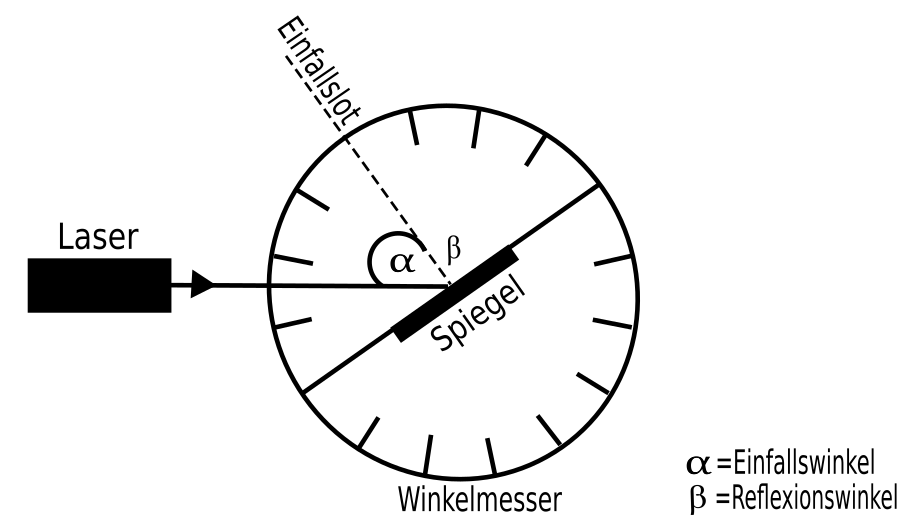 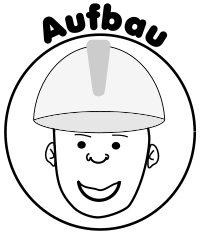 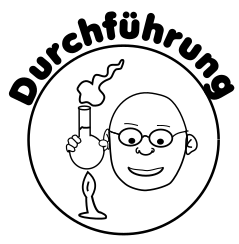 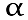 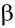 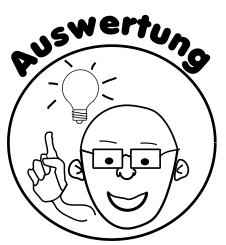 